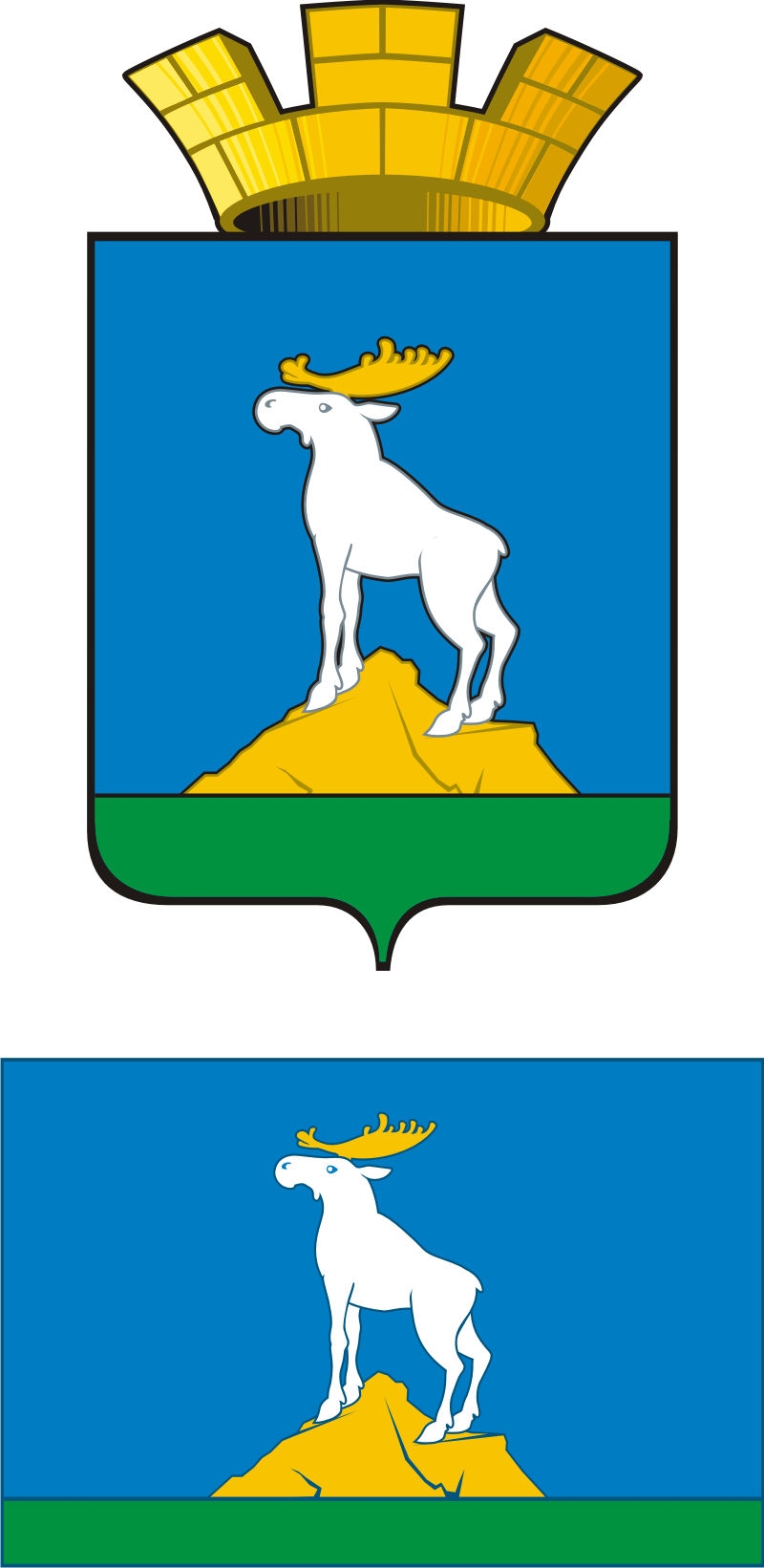 ГЛАВА  НИЖНЕСЕРГИНСКОГО ГОРОДСКОГО ПОСЕЛЕНИЯПОСТАНОВЛЕНИЕ22.03.2013 г.               № 82   г. Нижние Серги ОБ УТВЕРЖДЕНИИ АДМИНИСТРАТИВНОГО РЕГЛАМЕНТАПРЕДОСТАВЛЕНИЯ МУНИЦИПАЛЬНОЙ УСЛУГИ - ВЫДАЧА РАЗРЕШЕНИЙНА АВТОМОБИЛЬНЫЕ ПЕРЕВОЗКИ ТЯЖЕЛОВЕСНЫХ ГРУЗОВ, И (ИЛИ)КРУПНОГАБАРИТНЫХ ГРУЗОВ ПО МАРШРУТАМ, ПРОХОДЯЩИМ ПОЛНОСТЬЮ ИЛИ ЧАСТИЧНО ПО ДОРОГАМ МЕСТНОГО ЗНАЧЕНИЯВ ГРАНИЦАХ НИЖНЕСЕРГИНСКОГО ГОРОДСКОГО ПОСЕЛЕНИЯВ соответствии с Федеральным законом от 06.10.2003 N 131-ФЗ "Об общих принципах организации местного самоуправления в Российской Федерации", Федеральным законом от 8 ноября . N 257-ФЗ "Об автомобильных дорогах и о дорожной деятельности в Российской Федерации и о внесении изменений в отдельные законодательные акты Российской Федерации", Федеральным законом от 27.07.2010 N 210-ФЗ "Об организации предоставления государственных и муниципальных услуг"  ПОСТАНОВЛЯЮ:1. Утвердить Административный регламент предоставления муниципальной услуги -  Выдача разрешений на автомобильные перевозки тяжеловесных грузов, и (или) крупногабаритных грузов по маршрутам, проходящим полностью или частично по дорогам местного значения в границах Нижнесергинского городского поселения (прилагается).2. Настоящее Постановление опубликовать в муниципальном вестнике Нижнесергинского городского поселения и разместить на официальном сайте.3. Контроль исполнения настоящего Постановления возложить на заместителя главы администрации по городскому хозяйству Ю.В. Никишина.Глава Нижнесергинскогогородского поселения                                                                               А.А. Мешков                                                                                                                Утвержден                              Постановлением  главы	Нижнесергинского городского поселенияот 22.03.2013г.   N 82  АДМИНИСТРАТИВНЫЙ РЕГЛАМЕНТПО ПРЕДОСТАВЛЕНИЮ МУНИЦИПАЛЬНОЙ УСЛУГИ - ВЫДАЧА РАЗРЕШЕНИЙ НА АВТОМОБИЛЬНЫЕ ПЕРЕВОЗКИ ТЯЖЕЛОВЕСНЫХ ГРУЗОВ, И (ИЛИ) КРУПНОГАБАРИТНЫХ ГРУЗОВ ПО МАРШРУТАМ, ПРОХОДЯЩИМ ПОЛНОСТЬЮ ИЛИ ЧАСТИЧНО ПО ДОРОГАМ МЕСТНОГО ЗНАЧЕНИЯ В ГРАНИЦАХ НИЖНЕСЕРГИНСКОГО ГОРОДСКОГО ПОСЕЛЕНИЯI. ОБЩИЕ ПОЛОЖЕНИЯНастоящий административный регламент по предоставлению муниципальной услуги  выдача разрешений на автомобильные перевозки тяжеловесных грузов, и (или) крупногабаритных грузов по маршрутам, проходящим полностью или частично по дорогам местного значения в границах Нижнесергинского городского поселения (далее - административный регламент) разработан в целях повышения качества предоставления муниципальной услуги и определяет сроки и последовательность действий (административных процедур) при осуществлении полномочий по предоставлению муниципальной услуги.1.1. НАИМЕНОВАНИЕ МУНИЦИПАЛЬНОЙ УСЛУГИВыдача разрешений на автомобильные перевозки тяжеловесных грузов, и (или) крупногабаритных грузов по маршрутам, проходящим полностью или частично по дорогам местного значения в границах Нижнесергинского городского поселения.1.2. НАИМЕНОВАНИЕ СТРУКТУРНОГО ПОДРАЗДЕЛЕНИЯНИЖНЕСЕРГИНСКОГО ГОРОДСКОГО ПОСЕЛЕНИЯ,ОРГАНИЗУЮЩЕГО ПРЕДОСТАВЛЕНИЕ МУНИЦИПАЛЬНОЙ УСЛУГИМуниципальная услуга предоставляется Администрацией Нижнесергинского городского поселения (далее - Администрация).1.3. ПЕРЕЧЕНЬ НОРМАТИВНЫХ ПРАВОВЫХ АКТОВ,НЕПОСРЕДСТВЕННО РЕГУЛИРУЮЩИХ ПРЕДОСТАВЛЕНИЕМУНИЦИПАЛЬНОЙ УСЛУГИМуниципальная услуга предоставляется в соответствии со следующими нормативными правовыми документами:- Конституцией Российской Федерации, принятой 12.12.1993;- Налоговым кодексом Российской Федерации от 31 июля . N 146-ФЗ и от 5 августа . N 117-ФЗ;- Бюджетным кодексом Российской Федерации от 31.07.1998 N 145-ФЗ;- Федеральным законом от 02.05.2006 N 59-ФЗ "О порядке рассмотрения обращений граждан Российской Федерации";- Федеральным законом от 06.10.2003 N 131-ФЗ "Об общих принципах организации местного самоуправления в Российской Федерации";- Федеральным законом от 08.11.2007 N 257-ФЗ "Об автомобильных дорогах и о дорожной деятельности в Российской Федерации и о внесении изменений в отдельные законодательные акты Российской Федерации";- Федеральным законом от 10 декабря . N 196-ФЗ "О безопасности дорожного движения";- Постановлением Правительства Российской Федерации от 16.11.2009 N 934 "О возмещении вреда, причиняемого транспортными средствами, осуществляющими перевозки тяжеловесных грузов по автомобильным дорогам Российской Федерации";- Постановлением Совета Министров - Правительства РФ от 23.10.1993 N 1090 "О Правилах дорожного движения";- Инструкцией по перевозке крупногабаритных и тяжеловесных грузов автомобильным транспортом по дорогам Российской Федерации, утвержденная Министерством транспорта РФ 27 мая . (согласована с МВД РФ и Федеральной автомобильно-дорожной службой РФ); с изменениями от 22 января ., 21 июля . (далее - Инструкция); - Правилами перевозки грузов автомобильным транспортом, утвержденными Приказом Минтранса РФ от 08.09.1995 N 73;- Уставом Нижнесергинского городского поселения;- настоящим административным регламентом.1.4. ОПИСАНИЕ РЕЗУЛЬТАТОВ ПРЕДОСТАВЛЕНИЯ УСЛУГИРезультатом предоставления муниципальной услуги является:- в случае принятия решения о предоставлении муниципальной услуги - выдача разрешений на автомобильные перевозки тяжеловесных грузов, и (или) крупногабаритных грузов по маршрутам, проходящим полностью или частично по дорогам местного значения в границах Нижнесергинского городского поселения (далее - разрешение);- в случае принятия решения об отказе в предоставлении муниципальной услуги - выдача уведомления об отказе в предоставлении муниципальной услуги с указанием причин такого отказа.1.5. ОПИСАНИЕ ЗАЯВИТЕЛЕЙ, ИМЕЮЩИХ ПРАВОНА ПОЛУЧЕНИЕ МУНИЦИПАЛЬНОЙ УСЛУГИПолучателями муниципальной услуги являются юридические или физические лица, осуществляющие перевозку тяжеловесного и (или) крупногабаритного груза или их представители, действующие на основании доверенности, оформленной в соответствии с законодательством (далее - перевозчик). Перевозчиками могут быть организации независимо от форм собственности и ведомственной принадлежности и граждане Российской Федерации, лица без гражданства, а также международные организации, иностранные юридические лица и граждане, имеющие соответствующую лицензию и сертифицированный подвижной состав.II. ТРЕБОВАНИЯ К ПОРЯДКУ ПРЕДОСТАВЛЕНИЯ МУНИЦИПАЛЬНОЙ УСЛУГИ2.1. ПОРЯДОК ИНФОРМИРОВАНИЯ О ПРАВИЛАХ ПРЕДОСТАВЛЕНИЯМУНИЦИПАЛЬНОЙ УСЛУГИ2.1.1. Информация о муниципальной услуге предоставляется с использованием средств телефонной связи, при личном или письменном обращении перевозчика в администрацию, а также посредством размещения в информационно-телекоммуникационных сетях общего пользования, в том числе в сети Интернет, а также на официальном сайте Нижнесергинского городского поселения (www/nsergigp@mail.ru) и публикаций в печатных средствах массовой информации.Информация о муниципальной услуге, предоставляемая перевозчикам, является открытой и общедоступной. 2.1.2. Справочный телефон: 8 (34398) 2-13-83.2.1.3. Электронный адрес: nsergigp@mail.ru  2.1.4. График работы: понедельник - пятница с 8.00 до 17.00, перерыв с 12.00 до 13.00, суббота и воскресенье - выходные дни. Продолжительность рабочего дня, непосредственно предшествующего нерабочему праздничному дню, уменьшается на один час.2.1.5. Информирование (консультирование) перевозчиков о порядке предоставления муниципальной услуги производится  (при личном обращении, по телефону, письменно).2.1.6. Консультации (справки) предоставляются по вопросам:- оформления заявлений на получение разрешения;- перечня документов, необходимых для предоставления муниципальной услуги;- времени приема перевозчиков и выдачи документов в отделе;- принятия решения по конкретному заявлению;- сроков предоставления муниципальной услуги;- оснований для отказа в предоставлении муниципальной услуги;- порядка обжалования действий (бездействия) и решений, осуществляемых и принимаемых в ходе исполнения муниципальной услуги.2.1.7. При информировании о порядке предоставления муниципальной услуги посредством телефонной связи специалист, сняв трубку, должен назвать наименование своего подразделения, должность, фамилию, имя, отчество.В конце информирования специалист   должен кратко подвести итог разговора и перечислить действия, которые необходимо предпринять.2.1.8. Индивидуальное устное информирование осуществляется специалистом при личном обращении перевозчика за информацией.2.1.9. Специалист, осуществляющий консультирование (по телефону или на личном приеме), должен корректно и внимательно относиться к перевозчикам, не унижая их чести и достоинства. Консультирование должно проводиться без больших пауз, лишних слов и эмоций. Во время разговора специалист должен произносить слова четко, излагать информацию подробно.2.1.10. Индивидуальные письменные обращения перевозчиков осуществляются путем почтовых отправлений, отправлений по электронной почте, либо предоставляются лично в администрацию.Подготовка ответа на письменное обращение о порядке предоставления муниципальной услуги осуществляется в порядке и сроки, установленные Федеральным законом от 02.05.2006 N 59-ФЗ "О порядке рассмотрения обращений граждан Российской Федерации".2.1.11. Прием перевозчиков ведется в порядке живой очереди.2.2. СРОКИ ПРЕДОСТАВЛЕНИЯ МУНИЦИПАЛЬНОЙ УСЛУГИ2.2.1. Разрешение на перевозку грузов категории 1 выдается по результатам рассмотрения заявления в течение 10 дней, а грузов категории 2 - в течение 30 дней со дня регистрации заявления на получение разрешения.В настоящем административном регламенте:- под крупногабаритным и тяжеловесным грузом категории 1 понимается транспортное средство, масса которого с грузом или без груза и (или) осевая масса на каждую ось, а также габариты по высоте, ширине или длине превышают значения, установленные в разделе I приложения 1 Инструкции, но не относится к категории 2;- под крупногабаритным и тяжеловесным грузом категории 2 понимается транспортное средство, весовые параметры которого с грузом или без груза соответствуют величинам, приведенным в разделе II приложения 1 Инструкции.2.2.2. Разрешение на перевозку опасного груза осуществляется в течение 10 дней со дня подачи полного пакета документов перевозчиком согласно п. 2.4.3 настоящего административного регламента.2.2.3. Срок предоставления муниципальной услуги складывается из следующих сроков:- срока, необходимого для приема, регистрации, рассмотрения документов и определения входит ли в компетенцию отдела рассмотрение заявления (1 день);- срока, необходимого для переадресации заявления в уполномоченный орган, если рассмотрение заявления не входит в компетенцию отдела (5 дней);- срока, необходимого для укомплектования документов (1 день);- срока, необходимого для оценки соответствия выбранного перевозчиком маршрута перевозки габаритов инженерных сооружений, грузоподъемности, несущей способности инженерных и других сооружений по маршруту следования, в течение 2 дней для грузов категории 1 и в течение 20 дней для грузов категории 2, включая согласование маршрута перевозки груза с уполномоченными органами и организациями, и срок, необходимый для принятия решения о предоставлении муниципальной услуги либо об отказе в предоставлении муниципальной услуги;- срока, необходимого для расчета размера платы в счет возмещения вреда, причиняемого транспортным средством, осуществляющим перевозку тяжеловесного груза по автомобильным дорогам общего пользования местного значения, находящимся в собственности Нижнесергинского городского поселения; предоставления перевозчику извещения о перечислении государственной пошлины за муниципальную услугу (далее - извещение) (согласно приложению N 4 к административному регламенту) (3 дня);- срока, необходимого для уплаты перевозчиком государственной пошлины за выдачу разрешения (не более 3 дней);- срока, необходимого для уплаты перевозчиком государственной пошлины и оплаты в счет возмещения вреда, наносимого автомобильным дорогам местного значения и дорожным сооружениям (не более 3 дней);- срока, необходимого для подготовки проекта разрешения, рассмотрения проекта разрешения и представленных документов начальником Управления (лицом его замещающим), подписания разрешения (1 день);- срока, необходимого для выдачи разрешения (1 день).2.2.4. Время ожидания перевозчиков при подаче/получении документов при предоставлении муниципальной услуги не должно превышать 30 минут.2.3. ТРЕБОВАНИЯ К МЕСТАМ ПРЕДОСТАВЛЕНИЯ МУНИЦИПАЛЬНОЙ УСЛУГИ2.3.1. Прием заявителей для предоставления муниципальной услуги осуществляется согласно  п. 2.1.2 настоящего административного регламента.2.3.2. Рабочее место специалиста, предоставляющего муниципальную услугу, оборудуется телефоном, факсом, копировальным аппаратом, компьютером и другой оргтехникой, позволяющей своевременно и в полном объеме организовать предоставление муниципальной услуги.2.3.3. Для ожидания приема перевозчикам отводится специальное место, оборудованное стульями, столами (стойками) для возможности оформления документов.2.4. ТРЕБОВАНИЯ К СОСТАВУ ДОКУМЕНТОВ, НЕОБХОДИМЫХДЛЯ ПРЕДОСТАВЛЕНИЯ МУНИЦИПАЛЬНОЙ УСЛУГИ2.4.1. Для получения разрешения на перевозку крупногабаритного и (или) тяжеловесного груза перевозчик предоставляет в администрацию лично либо направляет документы по почте заказным письмом (бандеролью с описью вложенных документов и уведомлением о вручении):- заявление на получение разрешения для перевозки крупногабаритного и (или) тяжеловесного груза по форме согласно приложению N 3 к административному регламенту;- для крупногабаритных и тяжеловесных грузов категории 2 к заявлению прикладывается схема автопоезда с изображением на ней всех участвующих в перевозке транспортных средств, количества осей и колес на них, взаимного расположения колес и осей, распределения нагрузки по осям и на отдельные колеса с учетом возможного неравномерного распределения нагрузки по длине оси;- документ, подтверждающий уплату государственной пошлины за выдачу разрешения (предоставляется в течение 3 дней после получения извещения, но не позднее даты получения разрешения);- для тяжеловесных грузов к заявлению прилагается документ, подтверждающий оплату в счет возмещения вреда, наносимого дорогам местного значения и дорожным сооружениям транспортным средством, в зависимости от превышения установленных правилами перевозки грузов автомобильным транспортом, утверждаемым Правительством РФ, значений предельно допустимой массы транспортного средства и предельно допустимых осевых нагрузок транспортного средства (в течение 3 дней после получения извещения, но не позднее даты получения разрешения).2.4.2. Перевозчик может представить дополнительную информацию в печатной или рукописной форме.2.4.3. Муниципальная услуга предоставляется при оплате перевозчиком государственной пошлины за выдачу специального разрешения на движение по автомобильной дороге транспортного средства, осуществляющего перевозки тяжеловесных и (или) крупногабаритных грузов, в размере, установленном Налоговым кодексом Российской Федерации.2.5. ПЕРЕЧЕНЬ ОСНОВАНИЙ ДЛЯ ПРИОСТАНОВЛЕНИЯ ИЛИ ОТКАЗАВ ПРЕДОСТАВЛЕНИИ МУНИЦИПАЛЬНОЙ УСЛУГИ2.5.1. Основанием для приостановления предоставления муниципальной услуги является неукомплектованность представленных документов, предусмотренных пп. 2.4.1, 2.4.2 административного регламента.В случае если документы не укомплектованы, заявителю предоставляется 1 день со дня вручения или получения уведомления на устранение недостатков.2.5.2. Основаниями для отказа в предоставлении муниципальной услуги являются:2.5.2.1. Не устранены в установленный срок недостатки по укомплектованию документов.2.5.2.2. Несоответствие выбранного перевозчиком маршрута габаритам инженерных сооружений, грузоподъемности, несущей способности инженерных и иных сооружений, расположенных по маршруту перевозки грузов.2.5.2.3. Представление перевозчиком недостоверных документов или документов, утративших силу.2.5.2.4. Отзыв перевозчиком своего заявления.2.5.2.5. Составление специального проекта укрепления или проведения обследования.2.5.2.6. Не предоставлены в установленный срок копии документов, подтверждающие оплату в счет возмещения вреда, наносимого дорогам местного значения и дорожным сооружениям транспортным средством, и государственной пошлины.2.5.3. Отказ в предоставлении муниципальной услуги может быть оспорен в судебном порядке.III. АДМИНИСТРАТИВНЫЕ ПРОЦЕДУРЫ3.1. ПОСЛЕДОВАТЕЛЬНОСТЬ АДМИНИСТРАТИВНЫХ ДЕЙСТВИЙ (ПРОЦЕДУР)ПРИ ПРЕДОСТАВЛЕНИИ МУНИЦИПАЛЬНОЙ УСЛУГИПредоставление муниципальной услуги включает в себя выполнение следующих административных действий:- прием и регистрация документов;- рассмотрение предоставленных документов;- оценка соответствия выбранного перевозчиком маршрута перевозки габаритам инженерных сооружений, грузоподъемности, несущей способности инженерных и других сооружений по маршруту следования, включая согласование маршрута перевозки груза с ОГИБДД ММО МВД России "Нижнесергинский" и принятие решения о предоставлении муниципальной услуги либо об отказе в предоставлении услуги;- расчет платы в счет возмещения вреда, наносимого автомобильным дорогам местного значения и дорожным сооружениям транспортным средством, предоставление перевозчику реквизитов для оплаты возмещения вреда и государственной пошлины;- подготовку проекта разрешения (согласно приложению N 5 к административному регламенту), рассмотрение проекта разрешения и  подписание разрешения;- выдача разрешения перевозчику.3.1.1. ПРИЕМ И РЕГИСТРАЦИЯ ДОКУМЕНТОВОснованием для начала административного действия по приему и регистрации документов от перевозчика в отделе для предоставления муниципальной услуги является обращение перевозчиком в администрацию либо получение документов по почте.Специалист, ответственный за прием и регистрацию заявления на предоставление муниципальной услуги:- принимает и регистрирует заявление и документы в журнале регистрации заявлений и выдачи разрешений на перевозку опасных, крупногабаритных и тяжеловесных грузов (далее - журнал регистрации);- на втором экземпляре заявления ставит роспись и дату приема документов от заявителя (при личном обращении).Результатом исполнения административного действия является предоставление заявления и документов в отдел.Срок исполнения данного административного действия составляет не более 1 дня.Заявления по экстренному пропуску крупногабаритных и тяжеловесных грузов, направляемых по решению органов исполнительной власти Свердловской области для ликвидации последствий чрезвычайных ситуаций, крупных аварий и т.п., рассматриваются в оперативном порядке.3.1.2. РАССМОТРЕНИЕ ПРЕДОСТАВЛЕННЫХ ДОКУМЕНТОВСпециалист в течение одного дня осуществляет проверку представленных перевозчиком документов на предмет того, что:- заявление соответствует образцу заявления согласно приложению N 3 к административному регламенту;- в случае если заявление заполнено машинописным способом, перевозчик дополнительно в нижней части заявления разборчиво от руки указывает свою фамилию, имя, отчество (последнее - при наличии), должность (полностью) ставит подпись и дату подачи заявления;- заявление должно содержать все необходимые организациям, согласовывающим перевозку, сведения о характере и категории груза, параметрах массы и габаритах транспортного средства, предполагаемых сроках перевозки, маршруте движения и другую информацию. В заявлении указывается вид разрешения (разовое или на определенный срок), которое желает получить перевозчик;- заявления, представляемые юридическими лицами, оформляются на бланках соответствующих организаций, которые должны иметь комплекс обязательных реквизитов: полное официальное (согласно учредительному документу) и (в случае если имеется) сокращенное наименование юридического лица, в том числе фирменное наименование, содержащее указание на его организационно-правовую форму, идентификационный номер налогоплательщика, адрес местонахождения (юридический адрес) и почтовый адрес (в случае если имеется), адрес электронной почты (при наличии такого адреса), регистрационный номер, дату регистрации, номера телефонов;- заявления составляется на каждое транспортное средство, перевозящее груз, в единственном экземпляре-подлиннике и подписывается перевозчиком или иными лицами, уполномоченными на совершение соответствующих действий;- числа и сроки для понимания документа должны быть обозначены арабскими цифрами, а в скобках - словами. Наименование перевозчика, адрес, маршрут перевозки, категория и характеристика груза указываются полностью разборчивым почерком;- документы должны быть прошиты, пронумерованы, заверены подписью руководителя организации, подающей документы, и печатью (при наличии);- исправления и подчистки в заявлении и документах не допускаются;- документы представляются на русском языке;- документы не должны иметь повреждений, наличие которых не позволяет однозначно истолковать их содержание;- документы не должны противоречить друг другу.Если при рассмотрении заявления на получение разрешения специалист установит, что администрация не уполномочена предоставлять муниципальную услугу, то в течение 5 дней это заявление переадресовывается для рассмотрения уполномоченному органу с одновременным уведомлением об этом перевозчика.Проект уведомления о приостановлении предоставления муниципальной услуги должен содержать основания, по которым выдача разрешения приостановлена, срок приостановления не может превышать 1 день.Ответственное лицо в течение 1 дня рассматривает представленные документы и подписывает проект уведомления о приостановлении предоставления муниципальной услуги.Подписанное уведомление регистрируется и в течение 1 дня направляется перевозчику.После устранения замечаний, указанных в уведомлении, административные процедуры возобновляются.Если замечания, указанные в уведомлении, не устранены в установленный срок, специалист готовит и направляет перевозчику уведомление о наличии основания для отказа в предоставлении муниципальной услуги.В случае наличия оснований для отказа в предоставлении муниципальной услуги, указанных в пп. 2.5.2.2 - 2.5.2.6 настоящего административного регламента, специалист готовит и направляет на имя перевозчика уведомление о наличии оснований для отказа в предоставлении муниципальной услуги.На основании письменного обращения перевозчика предоставление муниципальной услуги может быть прекращено до регистрации разрешения. При этом заявление остается в отделе.3.1.3. ОЦЕНКА СООТВЕТСТВИЯ ВЫБРАННОГО ПЕРЕВОЗЧИКОМ МАРШРУТАПЕРЕВОЗКИ ГАБАРИТАМ ИНЖЕНЕРНЫХ СООРУЖЕНИЙ, ГРУЗОПОДЪЕМНОСТИ,НЕСУЩЕЙ СПОСОБНОСТИ ИНЖЕНЕРНЫХ И ДРУГИХ СООРУЖЕНИЙПО МАРШРУТУ СЛЕДОВАНИЯ, ВКЛЮЧАЯ СОГЛАСОВАНИЕ МАРШРУТАПЕРЕВОЗКИ ГРУЗА С УПОЛНОМОЧЕННЫМИ ОРГАНАМИ И ОРГАНИЗАЦИЯМИИ ПРИНЯТИЕ РЕШЕНИЯ О ПРЕДОСТАВЛЕНИИ МУНИЦИПАЛЬНОЙ УСЛУГИЛИБО ОБ ОТКАЗЕ В ПРЕДОСТАВЛЕНИИ УСЛУГИПри рассмотрении заявления на получение разрешения специалист в целях обеспечения безопасности перевозки тяжеловесного груза, сохранности автомобильных дорог и инженерных сооружений осуществляет оценку соответствия выбранного перевозчиком маршрута перевозки габаритам инженерных сооружений, грузоподъемности, несущей способности инженерных и других сооружений по маршруту следования, включая согласование маршрута перевозки груза с балансодержателями искусственных сооружений и коммуникаций, отделениями железных дорог (мосты, путепроводы, железнодорожные переезды, подземные трубопроводы и кабели, воздушные линии электроснабжения и связи и т.п.).Оценка осуществляется для грузов категории 1 в течение 2 дней и 20 дней для грузов категории 2.Для оценки грузоподъемности, несущей способности инженерных и других сооружений по маршруту следования тяжеловесного груза специалист использует методы оценки, установленные действующими нормами, автоматизированную базу данных о состоянии дорог и искусственных сооружений, а также материалы дополнительных обследований сооружений.При установлении возможности выдачи разрешения по предложенному перевозчиком маршруту специалист в течение 1 дня готовит и направляет извещение с реквизитами для оплаты государственной пошлины в соответствии с действующим законодательством.В случае если будет установлено, что по маршруту, предложенному перевозчиком, перевозка данного груза не представляется возможной или для осуществления такой перевозки требуется составление специального проекта или проведение обследования, специалист в течение 1 дня готовит и направляет на имя перевозчика уведомление о наличии оснований для отказа в предоставлении муниципальной услуги и с предложением другого маршрута перевозки груза или разработки специального проекта.3.1.4. РАСЧЕТ ПЛАТЫ В СЧЕТ ВОЗМЕЩЕНИЯ ВРЕДА, НАНОСИМОГОАВТОМОБИЛЬНЫМ ДОРОГАМ МЕСТНОГО ЗНАЧЕНИЯ И ДОРОЖНЫМСООРУЖЕНИЯМ ТРАНСПОРТНЫМ СРЕДСТВОМ, ПРЕДОСТАВЛЕНИЕПЕРЕВОЗЧИКУ РЕКВИЗИТОВ ДЛЯ ОПЛАТЫ ВОЗМЕЩЕНИЯ ВРЕДАИ ГОСУДАРСТВЕННОЙ ПОШЛИНЫОснованием для начала административного действия по расчету платы в счет возмещения вреда, наносимого дорогам и дорожным сооружениям транспортным средством, предоставление перевозчику реквизитов на его оплату и реквизитов на уплату государственной пошлины является соответствие выбранного перевозчиком маршрута, предъявленным требованиям.Специалист, ответственный за предоставление муниципальной услуги, производит расчет платы в счет возмещения вреда, наносимого дорогам и дорожным сооружениям транспортными средствами, в соответствии с правилами возмещения вреда, причиняемого транспортными средствами, осуществляющими перевозки тяжеловесных грузов, утвержденными постановлением Правительства РФ, и направляет извещение перевозчику.При выдаче разрешения на определенный срок для перевозки грузов категории 1 на срок от 1 до 3 месяцев расчет производится исходя из 18 дней. При выдаче разрешения на каждый день работы - 300 км.Срок исполнения данного административного действия составляет 3 дня.Результатом исполнения данного административного действия является направление перевозчику извещения о размере платы в счет возмещения вреда, наносимого дорогам и дорожным сооружениям транспортными средствами, и государственной пошлины.Перевозчик в течение 3 дней оплачивает и представляет специалисту отдела документы, подтверждающие оплату в счет возмещения вреда и государственной пошлины.Средства за ущерб, наносимый дорогам и дорожным сооружениям транспортными средствами, зачисляются в бюджет Нижнесергинского городского поселения.В случае если перевозчиком не предоставлены в установленный срок документы, подтверждающие оплату в счет возмещения вреда и государственной пошлины, специалист в течение 1 дня готовит и направляет перевозчику уведомление о наличии основания для отказа в предоставлении муниципальной.3.1.5. ПОДГОТОВКА ПРОЕКТА РАЗРЕШЕНИЯ, РАССМОТРЕНИЕ ПРОЕКТАРАЗРЕШЕНИЯ И ПРЕДСТАВЛЕННЫХ ДОКУМЕНТОВ НАЧАЛЬНИКОМУПРАВЛЕНИЯ ИЛИ ЛИЦОМ ЕГО ЗАМЕЩАЮЩИМ, ПОДПИСАНИЕ РАЗРЕШЕНИЯОснованием для начала административного действия по подготовке проекта разрешения, рассмотрения проекта разрешения и представленных документов, подписания разрешения является представление перевозчиком копий платежных документов.Ответственным за выполнение данного административного действия является специалист, ответственный за предоставление муниципальной услуги.Специалист, ответственный за предоставление муниципальной услуги, готовит проект разрешения по форме согласно приложению N 5 к административному регламенту.К проекту разрешения прилагаются документы, на основании которых он был подготовлен.После рассмотрения разрешения специалист, ответственный за предоставление муниципальной услуги, регистрирует разрешение в журнале регистрации.Срок исполнения данного административного действия составляет не более 1 дня.Результатом данного административного действия является регистрация разрешения в журнале регистрации.3.1.6. ВЫДАЧА РАЗРЕШЕНИЯ ПЕРЕВОЗЧИКУОснованием для начала административного действия по выдаче разрешения является регистрация разрешения в журнале регистрации.Ответственным за выполнение данного административного действия является специалист, ответственный за предоставление муниципальной услуги.Специалист, ответственный за предоставление муниципальной услуги:- извещает перевозчика о необходимости получения разрешения;- устанавливает личность перевозчика (при личном обращении);- выдает оригинал разрешения на перевозку перевозчику (при личном обращении);- копию разрешения направляет перевозчику по факсу.Перевозчик при получении разрешения обязан расписаться в журнале регистрации (при личном обращении).Документы, на основании которых выдавалось разрешение, и копия разрешения хранится в отделе.Срок исполнения данного административного действия составляет 1 день.Результатом данного административного действия является выдача (направление) перевозчику разрешения.IV. ПОРЯДОК И ФОРМЫ КОНТРОЛЯЗА ПРЕДОСТАВЛЕНИЕМ МУНИЦИПАЛЬНОЙ УСЛУГИ4.1. Текущий контроль за соблюдением последовательности действий, определенных настоящим административным регламентом по предоставлению муниципальной услуги, и принятием решений ответственным специалистом осуществляется заместителем главы администрации, а также лицом, его замещающим.4.2. Персональная ответственность специалиста закрепляется распоряжением в соответствии с требованиями законодательства Российской Федерации.4.3. Текущий контроль осуществляется в форме проверок соблюдения и исполнения специалистами положений настоящего административного регламента, иных нормативных правовых актов, определяющих порядок выполнения административных процедур.4.4. По результатам проверок заместитель главы администрации, осуществляющий текущий контроль, дает указания по устранению выявленных отклонений и нарушений и контролируют их исполнение.Также текущий контроль осуществляется в процессе согласования подготовленных ответственным специалистом документов в рамках предоставления муниципальной услуги, соответствующих положениям настоящего административного регламента и действующему законодательству.4.5. Контроль полноты и качества предоставления муниципальной услуги осуществляется заместителем главы администрации, и включает в себя проведение проверок, выявление и устранение нарушений прав заявителей, рассмотрение, принятие решений и подготовку ответов на обращения перевозчиков, содержащие жалобы на решения, действия (бездействие) должностных лиц.По результатам проведенных проверок в случае выявления нарушений прав перевозчиков осуществляется привлечение виновных лиц к ответственности в соответствии с законодательством Российской Федерации.Периодичность проведения проверок может носить плановый характер (осуществляться 1 раз в год) и внеплановый характер (по конкретному обращению перевозчика).4.6. Специалист несет ответственность за:- полноту и грамотность проведенного консультирования перевозчиков;- соблюдение сроков и порядка приема документов, правильность внесения записей в документы и журнал регистрации;- соответствие результатов рассмотрения документов требованиям законодательства Российской Федерации;- полноту представленных перевозчиками документов;- соблюдение сроков, порядка предоставления муниципальной услуги и подготовки отказа в предоставлении муниципальной услуги.4.7. Контроль за правильностью принятого решения о выдаче (отказе в выдаче) разрешения осуществляет заместитель главы администрации.4.8. Заместитель главы администрации несет персональную ответственность за полноту и качество предоставления муниципальной услуги.V. ПОРЯДОК ОБЖАЛОВАНИЯ ДЕЙСТВИЯ (БЕЗДЕЙСТВИЯ) И РЕШЕНИЙ,ОСУЩЕСТВЛЯЕМЫХ (ПРИНЯТЫХ) В ХОДЕ ПРЕДОСТАВЛЕНИЯМУНИЦИПАЛЬНОЙ УСЛУГИ5.1. Перевозчик имеет право на обжалование действия (бездействия) решений должностных лиц, принятых в ходе предоставления муниципальной услуги.5.1.1. Жалоба на действия (бездействие) и решения должностных лиц (далее - жалоба) может быть подана как в форме устного обращения, так и в письменной (в том числе электронной) форме:- по адресу: 623090, г. Нижние Серги, Свердловской области, ул. Ленина, д. 4.Администрация Нижнесергинского городского поселения;- по телефону/факсу: (34398) 2-11-03. По электронной почте: nsergigp@mail.ru5.1.2. Жалоба может быть подана в форме устного личного обращения к должностному лицу на личном приеме. Прием перевозчиков в администрации осуществляет заместитель главы или глава Нижнесергинского городского поселения.Прием перевозчиков проводится по предварительной записи, которая осуществляется  по телефону (34398) 2-11-03.При личном приеме перевозчик предъявляет документ, удостоверяющий его личность.Содержание устной жалобы заносится в карточку личного приема перевозчика. В случае если изложенные в устной жалобе факты и обстоятельства являются очевидными и не требуют дополнительной проверки, ответ на жалобу с согласия перевозчика может быть дан устно в ходе личного приема, о чем делается запись в карточке личного приема перевозчика. В остальных случаях дается письменный ответ.В ходе личного приема перевозчику может быть отказано в дальнейшем рассмотрении жалобы, если ему ранее был дан ответ по существу поставленных в жалобе вопросов.5.1.3. Перевозчик в своей письменной жалобе в обязательном порядке указывает наименование организации, в которую направляет письменную жалобу, либо фамилию, имя, отчество соответствующего должностного лица, либо должность соответствующего лица, а также свои фамилию, имя, отчество (последнее - при наличии), почтовый адрес, по которому должны быть направлены ответ, уведомление о переадресации жалобы.Жалоба может быть подана по электронной почте на электронный адрес Администрации поселения, указанный в п.п. 5.1.1 п. 5.1 административного регламента.5.1.4. Письменная жалоба и жалоба по электронной почте должны быть рассмотрены администрацией в течение 30 дней со дня их регистрации. Допускается продление сроков ее рассмотрения, но не более чем на 30 дней, о чем сообщается перевозчику, подавшему жалобу, в письменной форме с указанием причин продления.5.1.5. Должностное лицо, рассмотревшее жалобу, направляет перевозчику, подавшему жалобу, сообщение о принятом решении в течение 30 дней со дня регистрации жалобы.5.1.6. Жалоба считается разрешенной, если рассмотрены все поставленные в ней вопросы, приняты необходимые меры, даны письменные ответы (в том числе в электронной форме) или дан устный ответ с согласия перевозчика.5.2. Порядок подачи, порядок рассмотрения и порядок разрешения жалоб, направляемых в суды и арбитражные суды, определяются законодательством Российской Федерации о гражданском судопроизводстве и судопроизводстве в арбитражных судах.Приложение 1к административному регламентуБЛОК-СХЕМАПРЕДОСТАВЛЕНИЯ МУНИЦИПАЛЬНОЙ УСЛУГИПО ВЫДАЧЕ СПЕЦИАЛЬНОГО РАЗРЕШЕНИЯ НА ДВИЖЕНИЕПО АВТОМОБИЛЬНЫМ ДОРОГАМ МЕСТНОГО ЗНАЧЕНИЯТРАНСПОРТНОГО СРЕДСТВА, ОСУЩЕСТВЛЯЮЩЕГО ПЕРЕВОЗКИТЯЖЕЛОВЕСНЫХ И (ИЛИ) КРУПНОГАБАРИТНЫХ ГРУЗОВ┌───────────────────────────────────────────────────────────┐│     Предоставление информации о муниципальной услуге      │└─────────────────────────────┬─────────────────────────────┘                              \/┌───────────────────────────────────────────────────────────┐│      Предварительная запись граждан на личный прием       │└─────────────────────────────┬─────────────────────────────┘                              \/┌───────────────────────────────────────────────────────────┐│  Прием документов для получения специального разрешения   │└─────────────────────────────┬─────────────────────────────┘                              \/                         ┌─────────┐                         │Заявление│                         └─┬─────┬─┘            ┌──────────────┘     └─────────────┐            \/                                 \/┌────────────────────────┐         ┌────────────────────────┐│    Выдача расписки     │         │ Уведомление об отказе  ││  о приеме документов   │         │  в приеме документов   │└───────────┬────────────┘         └────────────────────────┘            \/┌───────────────────────────────────────────────────────────┐│          Предоставление сведений о ходе оказания          ││                   муниципальной услуги                    │└───────────┬───────────────────────────────────────────────┘            \/┌────────────────────────┐         ┌────────────────────────┐│    Предварительное     ├────────>│ Уведомление об отказе  ││ рассмотрение заявление │         │    в предоставлении    │└───────────┬────────────┘         │  муниципальной услуги  │            \/                     └────────────────────────┘┌───────────────────────────────────────────────────────────┐│      Межведомственное информационное взаимодействие       │└─────────────────────────────┬─────────────────────────────┘                              \/┌───────────────────────────────────────────────────────────┐│            Расчет размера вреда, причиняемого             ││          автомобильным дорогам местного значения          │└─────────────────────────────┬─────────────────────────────┘                              \/┌───────────────────────────────────────────────────────────┐│    Подготовка проекта результата муниципальной услуги     │└─────────────────────────────┬─────────────────────────────┘                              \/┌───────────────────────────────────────────────────────────┐│      Получение заявителем результата предоставления       ││                   муниципальной услуги                    │└───────────────────────────────────────────────────────────┘Приложение 2к административному регламентуДля выдачи специального разрешения на перевозку тяжеловесных и (или) крупногабаритных грузов:Для переоформления специального разрешения:Всего документов _____, всего листов _____.Планируемый срок получения специального разрешения __________________.Сдал: _______________________________ Принял: _____________________________        (подпись)      (Ф.И.О.)                 (подпись)     (Ф.И.О.)Приложение N 3к административному регламентуЗАЯВЛЕНИЕНА ПОЛУЧЕНИЕ РАЗРЕШЕНИЯ ДЛЯ ПЕРЕВОЗКИКРУПНОГАБАРИТНОГО И (ИЛИ) ТЯЖЕЛОВЕСНОГО ГРУЗАНаименование, адрес, расчетный счет и телефон перевозчика груза:___________________________________________________________________________Маршрут движения (указать названия пунктов, через которые проходит маршрут)___________________________________________________________________________Вид необходимого разрешения:разовое на _____ перевозок по маршруту с ____ по ___ на срок с ____ по ____без ограничения числа перевозокКатегория груза _______________Характеристика груза (наименование, габариты, масса) ______________________Параметры автопоезда:состав (марка, модель транспортного средства и прицепа)___________________________________________________________________________расстояние между осями 1___ 2___ 3___ 4___ 5___ 6___ 7___ 8___ 9 и т.д., мнагрузки на оси ___ ___ ___ ___ ___ ___ ___ т,полная масса ____________ мгабариты: длина ____________ м, ширина _____ м, высота _____ мрадиус поворота с грузом _______________ мПредполагаемая скорость движения автопоезда _________________ км/чВид сопровождения _________________________________________________________Должность и фамилия перевозчика груза, подавшего заявку ___________________Дата подачи заявки _______________М.П.Схема автопоезда (заполняется для автотранспортных средств 2 категории).ПРИМЕР ИЗОБРАЖЕНИЯ СХЕМЫ АВТОПОЕЗДАУказать на схеме все участвующие в перевозке транспортные средства, количество осей и колес на них, их взаимное расположение, распределение нагрузки по осям и на отдельные колеса с учетом возможного неравномерного распределения нагрузки, габариты транспортных средств.Приложение N 4к административному регламентуИЗВЕЩЕНИЕО ПЕРЕЧИСЛЕНИИ ГОСУДАРСТВЕННОЙ ПОШЛИНЫ ЗА ВЫДАЧУ РАЗРЕШЕНИЯНА АВТОМОБИЛЬНЫЕ ПЕРЕВОЗКИ ТЯЖЕЛОВЕСНЫХ ГРУЗОВ,И (ИЛИ) КРУПНОГАБАРИТНЫХ ГРУЗОВ ПО МАРШРУТАМ, ПРОХОДЯЩИМПОЛНОСТЬЮ ИЛИ ЧАСТИЧНО ПО ДОРОГАМ МЕСТНОГО ЗНАЧЕНИЯВ ГРАНИЦАХ ГОРОДСКОГО ОКРУГА КРАСНОУРАЛЬСК И ПЛАТЫВ СЧЕТ ВОЗМЕЩЕНИЯ ВРЕДА, ПРИЧИНЯЕМОГО ТРАНСПОРТНЫМ СРЕДСТВОМОСУЩЕСТВЛЯЮЩЕГО ПЕРЕВОЗКУ ТЯЖЕЛОВЕСНОГО ГРУЗАПО АВТОМОБИЛЬНЫМ ДОРОГАМ ОБЩЕГО ПОЛЬЗОВАНИЯМЕСТНОГО ЗНАЧЕНИЯ, НАХОДЯЩИМСЯ В СОБСТВЕННОСТИНижнесергинского городского поселенияСообщаю, что Ваше заявление от "____" ____________ 20__ г. рассмотрено, в соответствии с действующим законодательством для получения разрешения на движение по автомобильной дороге общего пользования местного значения Нижнесергинского городского поселения транспортного средства, осуществляющего перевозку тяжеловесного и (или) крупногабаритного груза предлагаю Вам в течение 3 дней с момента получения настоящего извещения оплатить сумму государственной пошлины.Дополнительно для тяжеловесных грузов:    В  соответствии  с  Вашим  заявлением  от  "____"  __________  ____  г.определен  размер  платы в счет возмещения вреда, причиняемого транспортнымсредством,  осуществляющим  перевозку  тяжеловесного груза по автомобильнымдорогам  общего  пользования местного значения, находящимся в собственностиНижнесергинского городского поселения по маршруту_______________________________________,  согласно  расчету  размер платы всчет возмещения вреда составляет ______________________________________________________________________________________________________ руб. ____ коп.                        (прописью)Расчет размера платы в счет возмещения вреда выполнен в соответствии с Правилами возмещения вреда, причиняемого транспортными средствами, осуществляющими перевозки тяжеловесных грузов (утв. Постановлением Правительства РФ от 16 ноября 2009 г. N 934).    Приложение: реквизиты для перечисления государственной пошлины                реквизиты для перечисления размера платы в счет возмещения                вредаДолжностное лицо __________________________________________________________                               (подпись, инициалы, фамилия)Приложение N 5к административному регламентуРАЗРЕШЕНИЕ N ________НА ПЕРЕВОЗКУ КРУПНОГАБАРИТНОГО И (ИЛИ) ТЯЖЕЛОВЕСНОГО ГРУЗАПО ДОРОГАМ ОБЩЕГО ПОЛЬЗОВАНИЯ РОССИЙСКОЙ ФЕДЕРАЦИИВид перевозки (международная, междугородная, местная) _____________________Вид разрешения (разовая, на срок) _________________________________________Разрешено выполнить ________ поездок в период с _____________ по __________по маршруту: _________________________________________________________________________________________________________________________________________Категория груза ______________________________________________________________________________________________________________________________________Транспортное средство (марка, модель, номерной знак тягача и прицепа)___________________________________________________________________________Наименование, адрес и телефон перевозчика груза:___________________________________________________________________________Наименование, адрес и телефон получателя груза:___________________________________________________________________________Характеристика груза (наименование, габариты, масса)___________________________________________________________________________Параметры транспортного средства:полная  масса  с  грузом  _______  т,  в т.ч.: масса тягача ______ т, массаприцепа (полуприцепа) ______ трасстояние между осями 1__ 2__ 3__ 4__ 5__ 6__ 7__ 8__ 9 и т.д., мнагрузки на оси __ __ __ __ __ __ __, тгабариты: длина ____ м, ширина ____ м, высота ____ мВид сопровождения (марка автомобиля, модель, номерной знак)___________________________________________________________________________Особые условия движения ______________________________________________________________________________________________________________________________Разрешение выдано _________________________________________________________                               (наименование организации)__________________________________           (должность)__________________________________ ________________________________________         (Фамилия, И.О.)                  (подпись)            М.П."___" ____________ 20__ г.    Организации,  согласовавшие  перевозку (указать организации, с которымиорган,   выдавший   разрешение,  согласовал  перевозку,  и  рекомендованныйсогласователем режим движения):1._________________________________________________________________________2._________________________________________________________________________3._________________________________________________________________________4._________________________________________________________________________    А.  С  основными  положениями  и  требованиями  Инструкции по перевозкекрупногабаритных и тяжеловесных грузов автомобильным транспортом по дорогамРоссийской Федерации и настоящего разрешения ознакомились:водитель(и) основного тягача ______________________________________________                                       (Фамилия, инициалы, подпись)лицо, сопровождающее груз _________________________________________________                                       (Фамилия, инициалы, подпись)    Б.  Транспортное  средство  осмотрено представителем перевозчика груза,который  удостоверяет,  что  оно соответствует требованиям Правил дорожногодвижения  и  Инструкции по перевозке крупногабаритных и тяжеловесных грузовавтомобильным транспортом по дорогам Российской Федерации.________________________________________             (должность)________________________________________ __________________________________            (Фамилия, И.О.)                      (подпись)         М.П."____" _____________ 20__ г.Приложение 6к административному регламенту                                      Заявителю:                                      _____________________________________                                      _____________________________________                                      _____________________________________                                       (наименование юридического лица или                                         индивидуального предпринимателя,                                             Ф.И.О. физического лица)УВЕДОМЛЕНИЕОБ ОТКАЗЕ В ПРИЕМЕ ДОКУМЕНТОВ, НЕОБХОДИМЫХДЛЯ ПОЛУЧЕНИЯ СПЕЦИАЛЬНОГО РАЗРЕШЕНИЯДата ______________                                            N __________Настоящим  сообщаю,  что  Вам отказано в приеме документов, необходимых дляполучения     специального     разрешения    по    следующему    основанию:______________________________________________________________________________________________________________________________________________________   (указывается основание для отказа в приеме документов в соответствии___________________________________________________________________________ с пунктом 2.16 регламента и краткое описание фактического обстоятельства)    Отказ   в   приеме   документов   может  быть  обжалован  в  досудебном(внесудебном) или судебном порядке.Подпись должностного лица,уполномоченного на прием документов __________/(Ф.И.О.) __________________/Приложение 7к административному регламенту                                    Заявителю:                                    _______________________________________                                    _______________________________________                                    _______________________________________                                      (наименование юридического лица или                                    Ф.И.О. индивидуального предпринимателя,                                     физического лица и паспортные данные)Дата _____N ________УВЕДОМЛЕНИЕОБ ОТКАЗЕ В ВЫДАЧЕ СПЕЦИАЛЬНОГО РАЗРЕШЕНИЯ__________________________________________По результатам рассмотрения заявления, зарегистрированного в администрации Нижнесергинского городского поселения от "___" ____________ 20__ г. N ______, представленного для получения специального разрешения на проезд автомобильного транспорта, осуществляющего перевозки ____________________________ (указывается вид перевозки) грузов, сообщаю о том, что администрация Нижнесергинского городского поселения не уполномочено в соответствии со ст. 31 Федерального закона от 08.11.2007 N 257-ФЗ "Об автомобильных дорогах и о дорожной деятельности в Российской Федерации и о внесении изменений в отдельные законодательные акты Российской Федерации" на выдачу специального разрешения. Ваше обращение направлено в _______________________________________________ (указывается орган, уполномоченный на выдачу специального разрешения).Отказ в выдаче специального разрешения может быть обжалован в досудебном (внесудебном) или судебном порядке.__________(подпись)Приложение 8к административному регламенту                                    Заявителю:                                    _______________________________________                                    _______________________________________                                    _______________________________________                                      (наименование юридического лица или                                    Ф.И.О. индивидуального предпринимателя,                                     физического лица и паспортные данные)Дата _____N ________УВЕДОМЛЕНИЕОБ ОТКАЗЕ В ВЫДАЧЕ СПЕЦИАЛЬНОГО РАЗРЕШЕНИЯ__________________________________________По результатам рассмотрения заявления, зарегистрированного в администрации Нижнесергинского городского поселения от "___" ___________ 20__ г. N ______, представленного для получения специального разрешения на проезд автомобильного транспорта, осуществляющего перевозки ____________________________ (указывается вид перевозки) грузов, сообщаю о том, что по предложенному маршруту перевозка заявленного груза не представляется возможной по причине ______________________________ (указывается причина) либо для осуществления заявленной перевозки требуется составление специального проекта или проведение обследования __________________ (указывается необходимое обследование) в связи ______________________________ (указывается причина).В этой связи предлагаю другой маршрут _______________________________________ (указывается предлагаемый маршрут) либо разработать специальный проект, предусматривающий проведение специальных мероприятий по усилению инженерных сооружений и обеспечению мер безопасности перевозок.На основании изложенного, выдача специального разрешения не может быть осуществлена. При устранении указанного препятствия Вы можете повторно подать документы._________(подпись)Приложение 9к административному регламенту                                    Заявителю:                                    _______________________________________                                    _______________________________________                                    _______________________________________                                      (наименование юридического лица или                                    Ф.И.О. индивидуального предпринимателя,                                     физического лица и паспортные данные)УВЕДОМЛЕНИЕОБ ОТКАЗЕ В ПРЕДОСТАВЛЕНИИ МУНИЦИПАЛЬНОЙ УСЛУГИ    По   результатам  рассмотрения  заявления,  зарегистрированного  в администрации Нижнесергинского городского поселения   от "___"______________ 20__ г. N ______, представленного для получения специальногоразрешения   на   движение   по  автомобильным  дорогам  местного  значениятранспортного средства, осуществляющего перевозки _____________________________________________________ (указывается вид перевозки) грузов, сообщаю оботказе в выдачи специального разрешения в связи с ____________________________________________________________________________________________________           (указывается основание для отказа в приеме документов___________________________________________________________________________              и краткое описание фактического обстоятельства)(подпись)Приложение 10к административному регламенту                                    Заявителю:                                    _______________________________________                                    _______________________________________                                    _______________________________________                                     (наименование юридического лица или                                    Ф.И.О. индивидуального предпринимателя,                                     физического лица и паспортные данные)УВЕДОМЛЕНИЕО ПОЛУЧЕНИИ РЕЗУЛЬТАТА МУНИЦИПАЛЬНОЙ УСЛУГИПО ВЫДАЧЕ СПЕЦИАЛЬНОГО РАЗРЕШЕНИЯДата ______________                                            N __________Настоящим уведомляю Вас о том, что согласно Вашему заявлению выдаче специального разрешения принято решение о выдаче специального разрешения.Для получения специального разрешения на движение по автомобильным дорогам местного значения транспортных средств, осуществляющих перевозки тяжеловесных и (или) крупногабаритных грузов приглашаю Вас в администрацию Нижнесергинского городского поселения 623090, Свердловская область, город Нижние Серги, улица Ленина, 4 в любое удобное для Вас время в пределах графика работы администрации (понедельник - пятница - с 8.00 до 17.00, перерыв с 12.00 до 13.00, суббота и воскресенье - выходные дни).При себе Вам необходимо иметь документ(ы), удостоверяющий(е) личность (представитель заявителя также документ, подтверждающий полномочия представителя, если указанный документ не представлялся в Управление).                                                (подпись)     (Ф.И.О.)N             Наименование документа               Отметка  
о принятии1заявление на получение разрешения для перевозки  
крупногабаритного и (или) тяжеловесного груза    2схема автопоезда с изображением на ней всех      
участвующих в перевозке транспортных средств,    
количества осей и колес на них, взаимного        
расположения колес и осей, распределения нагрузки
по осям и на отдельные колеса с учетом возможного
неравномерного распределения нагрузки по длине   
оси (при перевозке тяжеловесных и                
крупногабаритных грузов категории 2)             3документ, подтверждающий оплату государственной  
пошлины за выдачу специального разрешения        
на движение по автомобильной дороге транспортного
средства, осуществляющего перевозки тяжеловесных 
и (или) крупногабаритных грузов:                 
_________________________________________________
(указывается наименование документа, дата, номер)4специальный проект, предусматривающий проведение 
специальных мероприятий по усилению инженерных   
сооружений и обеспечению мер безопасности        
перевозок (в случае, когда перевозка             
крупногабаритного и тяжеловесного груза          
категории 2 по дорогам невозможна без проведения 
мероприятий по усилению инженерных сооружений и  
обеспечению мер безопасности перевозок)           N                Наименование документа               Отметка  
о принятии1.  заявление о переоформлении специального разрешения2.  документы, подтвержденного преобразование         
юридического лица, изменения его наименования или 
места нахождения либо изменения фамилии, имени или
места жительства физического лица (индивидуального
предпринимателя):                                 2.1.учредительные документы, изменения к ним либо     
выписка из единого государственного реестра       
юридических лиц (в отношении юридического лица):  
_________________________________________________ 
(указывается наименование документа, дата, номер) 2.2.документ, удостоверяющий личность гражданина и    
содержащий сведения об изменении места жительства 
гражданина  (при изменении места жительства       
гражданина Российской Федерации):                 
_________________________________________________ 
(указывается наименование документа, дата, номер) 2.3.свидетельство о перемене имени либо свидетельство 
о заключении брака (расторжении брака)            
(при изменении фамилии, имени гражданина)         
(нужное подчеркнуть)                              Длина автопоезда                                                         Длина автопоезда                                                         Длина автопоезда                                                         Длина автопоезда                                                         Длина автопоезда                                                         Длина автопоезда                                                         Длина автопоезда                                                         Длина автопоезда                                                         Длина автопоезда                                                         Длина автопоезда                                                         Длина автопоезда                                                         Длина автопоезда                                                         Длина автопоезда                                                         Длина автопоезда                                                         Длина автопоезда                                                         Длина автопоезда                                                         Длина автопоезда                                                         Длина автопоезда                                                         Длина автопоезда                                                         Тип АТС                        Рисунок не приводится.                                      Рисунок не приводится.                                      Рисунок не приводится.                                      Рисунок не приводится.                                      Рисунок не приводится.                                      Рисунок не приводится.                                      Рисунок не приводится.                                      Рисунок не приводится.                                      Рисунок не приводится.                                      Рисунок не приводится.                                      Рисунок не приводится.                                      Рисунок не приводится.                                      Рисунок не приводится.                                      Рисунок не приводится.                                      Рисунок не приводится.                                      Рисунок не приводится.                                      Рисунок не приводится.                                      Рисунок не приводится.                   Межосевые   
расстояния  Номера осей Осевые      
нагрузки, т Габариты автопоезда                                                      Габариты автопоезда                                                      Габариты автопоезда                                                      Габариты автопоезда                                                      Габариты автопоезда                                                      Габариты автопоезда                                                      Габариты автопоезда                                                      Габариты автопоезда                                                      Габариты автопоезда                                                      Габариты автопоезда                                                      Габариты автопоезда                                                      Габариты автопоезда                                                      Габариты автопоезда                                                      Габариты автопоезда                                                      Габариты автопоезда                                                      Габариты автопоезда                                                      Габариты автопоезда                                                      Габариты автопоезда                                                      Габариты автопоезда                                                      Длина (м)    Длина (м)    Ширина (м)      Ширина (м)      Ширина (м)      Ширина (м)      Высота (м)  Высота (м)  Высота (м)  Высота (м)  Высота (м)  Радиус поворота с грузом (м) Радиус поворота с грузом (м) Радиус поворота с грузом (м) Радиус поворота с грузом (м) Радиус поворота с грузом (м) Радиус поворота с грузом (м) Радиус поворота с грузом (м) Радиус поворота с грузом (м) 